Okulumuz öğretmelerinden Necla Karakurt  uyguladığı “The little STEAM explorers discover SEASON borders”  e-Twinnnig projesini mayıs ayında tamamlamıştır. Bir çok yabancı ortak ile yürüttüğü  ile stem etkinliklerini  uyguladığı proje değerlendirme aşaması ile sonlanmıştır.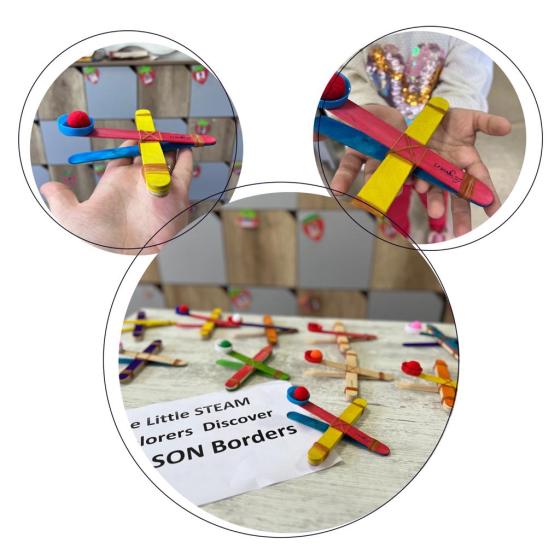 